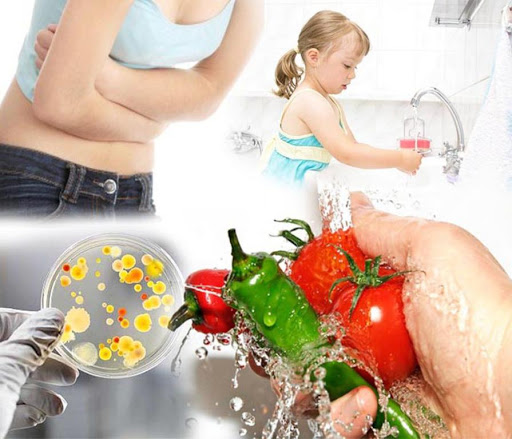 Острая кишечная инфекция (ОКИ)Кишечная инфекция – это острое инфекционное заболевание, которое проявляется поражением кишечника с синдромом интоксикации и лихорадкой, а также с возможностью развития обезвоживания и инфекционно-токсического шока. Наиболее чувствительны к таким заболеваниям дети и пожилые люди, а также люди со сниженным иммунитетом. Наиболее распространенными острыми кишечными инфекциями (ОКИ) являются вирусные диареи (норо- и рото), дизентерии, сальмонеллез, гепатит А.Источник инфекции ОКИ - больной, в организме которого возбудители размножаются и выделяются в окружающую среду.Механизм заражения - фекально – оральный, который реализуется через попадание возбудителя из испражнений в продукты питания, воду или на предметы обихода. Некоторые возбудители ОКИ, такие как ротавирусы и энтеровирусы, могут попадать в организм воздушно – капельным путем.Итак, острой кишечной инфекцией можно заразиться через:- продукты питания. Чем больше продукт подходит как среда для размножения микробов, тем больший риск он несет. Поэтому «опасны» торты и кремы, молочные продукты, салаты, мясные изделия (паштеты), муссы. Классическим примером заражения сальмонеллезом служат яйца водоплавающих птиц, и немытые куриные яйца;- предметы обихода (дверные ручки, игрушки);- грязные руки;Особняком в этом списке стоит уход за больным подобным заболеванием.Клиническая картина-интоксикация (слабость, вялость, сонливость, ломота в теле, тошнота или рвота);-лихорадка (ответ организма на антигены и токсины возбудителя: подъем температуры тела с ознобом или без него);-поражение различных отделов желудочно-кишечного тракта (тошнота, рвота, боли в животе, жидкий стул).Самостоятельное лечение категорически запрещено, необходимо обратиться к врачу!!!Основы профилактикиПрофилактикой многие люди пренебрегают, при этом она очень простая, и сводится к следующим мероприятиям:-тщательно соблюдать правила гигиены, мыть руки с мылом;- не купаться в запрещенных водоемах;- пить только кипяченую воду;- мыть фрукты и овощи только в проточной чистой воде;- не употреблять сомнительных продуктов;- следить за сроками годности продуктов и соблюдать условия их хранения;- хранить все скоропортящиеся продукты только в холодильнике.Профилактика острых кишечных инфекций у детей включает тщательный родительский контроль за местом игры, игрушками, их своевременной обработкой, мытьем рук. Важным является тщательность термической обработки продуктов при введении прикорма, а также соблюдение сроков годности при использовании искусственных смесей. Не следует давать ребенку продукты, не предназначенные для детского питания.Детский организм наиболее чувствителен к инфекционным агентам, так как всего нескольких бактериальных тел или вирусных частиц достаточно, чтобы вызвать заболевание. Этому способствуют особенности развития желудочно-кишечного тракта ребенка, его несовершенство.Желаем здоровья Вам и Вашим детям!!!Ирбитский территориальный отдел Управления Роспотребнадзорапо Свердловской области.ФФБУЗ «ЦГиЭ в Свердловской области в городе Ирбит, Ирбитском, Слободо-Туринском, Тавдинском, Таборинском и Туринском районах».